Smjernice Europske komisije i Stalnog odbora za prekursoreo Uredbi (EU) br. 98/2013 Europskog parlamenta i Vijeća od 15. siječnja 2013. o stavljanju na tržište i uporabi prekursora eksplozivaSadržajUvodU današnjem modernom društvu postoje brojne različite vrste kemikalija koje se na dnevnoj osnovi koriste u mnoštvu industrijskih procesa, profesionalnih funkcija, kao i u velikom i raznolikom potrošačkom sektoru. Kemikalije se koriste kao poluproizvodi u proizvodnji drugih kemikalija, kao otapala za otapanje materijala, za proizvodnju proizvoda kao što je boja, kao prehrambeni sastojci i u konačnim proizvodima kao što su otopine za čišćenje. Velikom većinom tih kemikalija trguje se unutar poslovnog sektora (B2B) u zakonite svrhe. Međutim, neke se kemikalije mogu zlouporabiti za nezakonitu proizvodnju „eksploziva kućne izrade odnosno improviziranih eksploziva“.Teroristi i drugi kriminalci rijetko imaju mogućnost ili znanje za proizvodnju sastojaka prekursora koji su nužni za kućnu izradu eksploziva, pa se umjesto toga oslanjaju na njihovu kupovinu na otvorenom tržištu ili preusmjeravanje iz zakonite uporabe.Kriminalci ne moraju nužno kupovati velike količine tih tvari. Razmjerno male količine mogu biti dovoljne za proizvodnju znatne količine eksploziva, uz prilično jednostavno dostupno znanje i opremu.Stoga je bilo nužno ograničiti pristup prekursorima eksploziva koji se mogu zlouporabiti, uključujući prekursore koji mogu biti dobiveni iz smjesa. Ovaj je zaključak doveo do donošenja Uredbe (EU) br. 98/2013 Europskog parlamenta i Vijeća od 15. siječnja 2013. o stavljanju na tržište i uporabi prekursora eksploziva.Rizik od zlouporabe dijelom ovisi o:koncentraciji prekursora u smjesi,složenosti smjese, iukupnoj kupljenoj količini.Općenito, proizvođači eksploziva kućne izrade skloniji su višim koncentracijama prekursora u otopini ili smjesi. Stoga, ako prekursor nije naveden na deklaraciji zbog svoje vrlo niske koncentracije, oni općenito ne bi bili svjesni njegovog potencijala. Nadalje, jednostavne smjese, tj. smjese s tek nekoliko sastojaka, odnosno tvari u jednostavnim otopinama traženije su od složenih smjesa, tj. smjesa s mnogo sastojaka.Područje primjeneUredba (EU) br. 98/2013 Europskog parlamenta i Vijeća od 15. siječnja 2013. o stavljanju na tržište i uporabi prekursora eksploziva uskladila je pravila o stavljanju na raspolaganje, uvođenju, posjedovanju i uporabi tvari ili smjesa koje bi se mogle zlouporabiti za nezakonitu proizvodnju eksploziva, kako bi se ograničila njihova raspoloživost općoj javnosti te osiguralo da prijavljivanje sumnjivih transakcija, značajnih nestanaka i krađa bude uvedeno kroz čitav opskrbni lanac.Članak 4. stavak 1. Uredbe primjenjuje strogi režim kontrole niza tvari. On nameće zabranu stavljanja na tržište i uporabe prekursora eksploziva, te navodi: „ograničeni prekursori eksploziva ne stavljaju se na raspolaganje pojedincima, niti ih oni uvode, posjeduju ili koriste“ iznad određene koncentracije utvrđene u Prilogu I. Uredbi (za pojedinosti vidjeti dodatak jedan).Međutim, pojedinačne države članice unutar Europske unije imaju mogućnost uvođenja izuzeća od članka 4. stavka 1. Dva su raspoloživa izuzeća:Režim izdavanja dozvolaRežim registracijeS obzirom na to da su ovo izuzeća, neće sve države članice imati režim izdavanja dozvola ili registracije za opću javnost. U nekim državama članicama općoj javnosti neće biti dozvoljeno kupovati, koristiti ili posjedovati proizvode koji sadrže tvari iz dodatka jedan, s koncentracijama iznad navedenih ograničenja.Osim toga, članak 9. Uredbe gospodarskim subjektima nalaže obvezu prijavljivanja svih sumnjivih transakcija, kao i značajnih nestanaka i krađa koje uključuju niz tvari ili smjesa, nacionalnim kontaktnim točkama koje određuju tijela država članica.Države članice mogu uz Uredbu 98/2013 primjenjivati već postojeće nacionalne propise.Pirotehnička sredstva i lijekovi koji se izdaju na recept izrijekom su isključeni iz područja primjene Uredbe (članak 2. stavak 2.). Hrana ili hrana za životinje općenito ne sadrži visoki udjel ograničenih prekursora eksploziva te, prema tome, ne podliježe uvjetima iz Uredbe.CiljOve su smjernice savjetodavni dokument, čija je namjena nadležnim tijelima i gospodarskim subjektima (odjeljci A-D) olakšati i uskladiti primjenu uvjeta iz Uredbe te pružiti savjete o dobroj praksi kojom se podržava usklađenost (odjeljci E-Z). One odražavaju najbolje prakse koje su utvrdili stručnjaci Stalnog odbora za prekursore.Odjeljak A: Režim izdavanja dozvolaOvaj je odjeljak uvjet iz Uredbe i namijenjen je pomoći državama članicama koje žele uspostaviti režim izdavanja dozvola radi dopuštanja prodaje tvari iz Priloga I. Kao izuzeće od članka 4. stavka 1. Uredbe, članak 4. stavak 2. dopušta državi članici da zadrži ili uspostavi režim izdavanja dozvola za ograničene prekursore eksploziva te da izdaje dozvole pojedincima sa zakonitom potrebom za stjecanje, uvođenje, posjedovanje ili uporabu ograničenih prekursora eksploziva u koncentracijama iznad onih iz Priloga I. Uredbi.Države članice mogu odlučiti da dozvole dodijeljene za ograničene prekursore ograniče na određenu količinu (u posjedu u bilo kojem trenutku, po kupovini ili po godini), na broj kupnji i/ili određenu najvišu koncentraciju. Primjer rubrika koje bi se trebale nalaziti u dokumentu kojim se dokazuje posjedovanje dozvole nalazi se u dodatku tri.Nadležno tijeloNadležno tijelo (tijela) određuje država članica te im daje nadležnost za izdavanje dozvola.Izdavanje dozvoleNadležno tijelo (tijela), koje je odredila država članica, nadležno je za izdavanje dozvole pojedincu.Prilikom ispitivanja prijave nadležno tijelo može:provjeriti dostupnost nižih koncentracija ili alternativa za zatraženu tvar ili za namjeravanu uporabu;izvršiti provjere pojedinca koji je zatražio dozvolu.Na temelju spomenutog i/ili drugih raspoloživih informacija, nadležno tijelo može dodijeliti ili odbiti dozvolu.Ako dodijeli dozvolu, nadležno tijelo može:odabrati kako će ograničiti valjanost dozvole, dopuštajući jednokratnu ili višekratnu uporabu na razdoblje ne dulje od tri godine;obvezati imatelja dozvole da do naznačenog isteka dozvole dokazuje da su još uvijek ispunjeni uvjeti pod kojima je dozvola dodijeljena.Ako uvjeti pod kojima je dozvola dodijeljena više ne postoje ili nisu ispunjeni, nadležno tijelo može obustaviti ili opozvati dozvolu.Kao što je utvrđeno člankom 7. stavkom 3. Uredbe, nadležno tijelo može odrediti naknadu za prijavu za dozvolu, no takva naknada ne smije biti veća od troškova obrade zahtjeva.Dozvola nije valjana u državama članicama različitima od one koja je dozvolu izdala, osim ako pojedina država članica odluči priznati dozvole koje je izdalo nadležno tijelo (tijela) druge države članice u skladu s člankom 7. stavkom 6.Gospodarski subjekti koji prodaju ograničene prekursore eksploziva u državama članicama koje imaju režim izdavanja dozvola trebaju od pojedinca tražiti pokazivanje dozvole prije nego što mu prodaju proizvode.ODJELJAK B: REŽIM REGISTRACIJEOvaj je odjeljak uvjet iz Uredbe i namijenjen je pomoći državama članicama koje žele provoditi režim registracije.Kao izuzeće od članka 4. stavka 1. Uredbe, članak 4. stavak 3. Uredbe (EU) br. 98/2013 dopušta državama članicama koje:ne žele provoditi režim izdavanja dozvola;već imaju uspostavljen režim registracije za kontrolu tvari prekursora; iližele dopustiti pristup ograničenom skupu tvari,da zadrže ili uspostave režim za registraciju koji omogućava stavljanje na raspolaganje pojedincima, posjedovanje ili uporabu ograničenih prekursora eksploziva.Novi režimi registracije mogu se primjenjivati samo na:(Treba primijetiti da se u većim koncentracijama ove tri tvari mogu staviti na raspolaganje pojedincima, uvesti, posjedovati ili koristiti, samo ako države članice odluče uspostaviti i zadržati režim izdavanja dozvola te ako nadležna tijela pojedincu izdaju odgovarajuću dozvolu. Vidjeti članak 4. stavke 2. i 7. Uredbe).Međutim, članak 17. Uredbe dopušta državama članicama da zadrže režime registracije koji su postojali prije 1. ožujka 2013. za pojedine ili sve tvari navedene u Prilogu I.Režim registracije nalaže da gospodarski subjekt koji ove specifične tvari stavlja na raspolaganje u prodaji općoj javnosti vodi registar svih transakcija u skladu s uvjetima utvrđenima i članku 8. Uredbe.Za potrebe registracije u skladu s člankom 4. stavkom 3. Uredbe, pojedinci se identificiraju službenim identifikacijskim dokumentom.Registar sadrži barem sljedeće informacije:ime, adresu i, ako je primjenjivo, identifikacijski broj pojedinca ili vrstu i broj njegovog službenog identifikacijskog dokumenta;naziv tvari ili smjese, uključujući njezinu koncentraciju ograničenog prekursora;količinu tvari ili smjese;namjeravanu uporabu tvari ili smjese kako ju je naveo pojedinac te, ako je primjenjivo, adresu dostave;datum i mjesto transakcije;potpis pojedinca.DokumentacijaRegistar se vodi pet godina od datuma transakcije. Tijekom toga razdoblja registar se daje na pregled na zahtjev nadležnih tijela. Registar se vodi u papirnatom ili elektroničkom obliku, odnosno na nekom drugom trajnom mediju, te se daje na pregled u bilo kojem trenutku tijekom petogodišnjeg razdoblja od datuma transakcije.Svi pohranjeni podaci trebaju:oblikom i sadržajem podudarati se s odgovarajućim papirnatim dokumentima; ibiti raspoloživi u bilo kojem trenutku tijekom petogodišnjeg razdoblja od datuma transakcije.Države članice svojim provedbenim zakonodavstvom trebaju osigurati da registar subjekata koji su ugasili svoju djelatnost bude prenesen subjektima koji preuzimaju njihovu djelatnost ili, podredno, nadležnom tijelu.ODJELJAK C: OZNAČIVANJEOvaj je odjeljak uvjet iz Uredbe i namijenjen je pomoći gospodarskim subjektima koji tvari u koncentracijama iznad onih u Prilogu I. stavljaju na raspolaganje općoj javnosti.Uredba 98/2013 uvodi uvjet označivanja proizvoda koji se nude na prodaju pojedincima, a koji sadrže tvari iz Priloga I. u koncentracijama koje prelaze granične vrijednosti.Označivanje proizvoda može se ograničiti na sljedeće:„Stjecanje, posjedovanje ili uporaba za opću su javnost ograničeni.“U skladu s člankom 5. Uredbe, gospodarski subjekt koji namjerava ograničene prekursore staviti na raspolaganje općoj javnosti odgovoran je osigurati da ograničenje bude jasno naznačeno na pakiranju, bilo stavljanjem odgovarajuće naljepnice ili provjerom da je takva naljepnica stavljena.Radi pridržavanja obveze označivanja, svi subjekti u opskrbnom lancu trebaju znati da je tvar ili smjesa predmet Uredbe. Jednostavan način za ispunjenje ove zakonske obveze može biti suradnja unutar opskrbnog lanca. Trgovački ugovori među subjektima mogu predviđati i osigurati prenošenje odgovarajućih informacija s dobavljača na maloprodaju. Gospodarski subjekt koji pakira proizvod prije njegovog ulaska u maloprodajni opskrbni lanac, najprimjereniji je za stavljanje potrebne naljepnice.Radi ispunjavanja uvjeta iz članka 5. tekst treba biti na službenom jeziku (jezicima) države(a) članice(a) u kojoj se proizvod stavlja na tržište. (U dodatku četiri predloženi je tekst preveden na sve službene jezike Europske unije). Ako proizvod također mora biti označen u skladu s Uredbom o razvrstavanju, označivanju i pakiranju (CLP) 1272/2008 (vidjeti u nastavku), onda je to uvjet. Kao i kod označivanja prema CLP-u, moguće je koristiti više jezika na pakiranju, dok god je tekst jasno čitljiv.Označivanje prema CLP-uVećina proizvoda za koje se nalaže označivanje u skladu s Uredbom (EU) 98/2013 također se treba označiti i prema Uredbi (EU) 1272/2008 (CLP) zbog njihovog svojstva opasnosti.Članak 32. stavak 6. CLP-a navodi:„Elemente označivanja koji proizlaze iz zahtjeva utvrđenih u drugim aktima Zajednice treba navesti u dijelu naljepnice predviđenom za dopunske informacije, kako je navedeno u članku 25.“Obveze vezane uz označivanje prema CLP-u navedene su u članku 17. stavku 1. te Uredbe, u kojem točka (h) nalaže „odjeljak za dopunske informacije u skladu s člankom 25. (prema potrebi)“.Za proizvode obuhvaćene CLP-om to znači da označivanje u skladu s Uredbom 98/2013 treba biti smješteno u odjeljku CLP naljepnice predviđenom za dodatne informacije. Nadalje, u skladu s člankom 17. stavkom 2. CLP-a, CLP naljepnica „mora biti na službenom jeziku ili jezicima države članice odnosno država članica gdje se tvar ili smjesa stavlja na tržište, osim ako država članica ili države članice u pitanju propišu drukčije.“Primjer naljepnice za hidrogen peroksid koncentracije 30 %:Više informacija o CLP označivanju i pakiranju nalazi se u uputama Europske agencije za kemikalije, dostupnima na http://echa.europa.eu/hr/guidance-documents/guidance-on-clp. ODJELJAK D: PRIJAVLJIVANJE SUMNJIVIH TRANSAKCIJA, NESTANAKA I KRAĐAOvaj je odjeljak uvjet iz Uredbe i namijenjen je pomoći dobavljačima za opću javnost i poslovni sektor.Uz glavnu okosnicu Uredbe (EU) 98/2013, a to je ograničavanje općoj javnosti/pojedincima raspoloživosti tvari ili smjesa koje bi se mogle zlouporabiti za nezakonitu proizvodnju eksploziva (navedene u dodatku jedan), Uredba utvrđuje niz drugih tvari koje bi se također mogle koristiti za nezakonite svrhe, a teško ih je kontrolirati jer, uz to što su namijenjene profesionalnoj uporabi, široko se koriste u običnim potrošačkim proizvodima unutar ogromnog opskrbnog lanca (navedene u dodatku dva). Sve sumnjive transakcije koje uključuju te tvari moraju biti prijavljene.„Sumnjiva transakcija“, kako je definirana u članku 3. Uredbe, znači bilo koja transakcija s tvarima navedenim u prilozima, ili smjesama ili tvarima koje ih sadrže, uključujući transakcije s profesionalnim korisnicima, kad postoji opravdana sumnja da je tvar ili smjesa namijenjena za nezakonitu proizvodnju eksploziva. U skladu s ovom definicijom, sumnjiva transakcija je svaka (namjeravana) kupnja jednog ili više prekursora eksploziva, ili smjese koja sadrži prekursore, a koji odstupa od uobičajenih očekivanja ili odnosa.Članak 9. Uredbe daje gospodarskim subjektima pravo odbiti sumnjivu transakciju te im nalaže prijavljivanje svih sumnjivih transakcija, kao i značajnih nestanaka i krađa, koje uključuju ove tvari, nacionalnim kontaktnim točkama koje su odredila tijela države članice. Potrebno je prijaviti nestanke i krađe koje su količinski neuobičajene među poslovnim subjektima. Prijavu je potrebno izvršiti bez nepotrebnog odlaganja.Radi pridržavanja obveze prijavljivanja, svi gospodarski subjekti u opskrbnom lancu trebaju znati da je određena tvar sadržana u proizvodu. To znači da se, kao opća uputa, obveze prijavljivanja primjenjuju samo ako je tvar navedena kao sastojak na naljepnici ili u uputama o sigurnosti. Pristupom koji se temelji na suradnji, odnosno na trgovačkim ugovorima među gospodarskim subjektima, može se predvidjeti i osigurati da dobavljači prenose odgovarajuće informacije. Dodatak pet sadrži necjelovit popis ostalih naziva koji se koriste za tvari iz Priloga I. i II. Dobivanje prekursora eksploziva iz složene smjese (primjerice, nitrati u zubnoj pasti) može biti teško, pa je to potrebno uzeti u obzir prilikom identificiranja zahvaćenih proizvoda. To, međutim, ne sprečava gospodarske subjekte da izvrše prijavu kad god to smatraju potrebnim.S obzirom na to da slobodna prodaja tvari ili smjesa nije jedini put kojim se dolazi do prekursora eksploziva, ova industrija ima dodatnu ulogu u praćenju transakcija unutar poslovnog sektora (B2B), te u prijavljivanju svih sumnjivih aktivnosti nadležnim tijelima.Ipak, ima slučajeva u kojima proizvodi koji sadrže prekursore postanu toliko složeni za uporabu u proizvodnji eksploziva kućne izrade da više ne predstavljaju prijetnju. To ovisi o mnogo čimbenika, uključujući koncentraciju prekursora u proizvodu, količinu proizvoda i njegovu složenost. U nekim slučajevima, složeni proizvodi ne moraju biti alternativa osobi koja proizvodi eksploziv kućne izrade jer postoje drugi proizvodi jednostavniji za uporabu, a dostupni općoj javnosti.Da bi bio pogodan za prekursor eksploziva, proizvod općenito mora ispunjavati jedan od sljedećih uvjeta:tvar prekursora je dostupna u čistom obliku ili u jednostavnoj smjesi, bez obzira na koncentraciju, ilitvar prekursora je dostupna u složenoj smjesi, ali u razmjerno visokoj koncentraciji.Primjeri za točku (i) su čisti prekursori i smjese odnosno otopine prekursora u jednoj ili tek nekoliko drugih tvari odnosno otapala. Bez obzira na koncentraciju, u mnogim slučajevima može biti razmjerno jednostavno dobiti i obogatiti prekursor iz takvog proizvoda. Za proizvode, obuhvaćene ovim opisom, potrebno je prijaviti sve sumnjive transakcije, krađe i nestanke, osim ako postoje dobri razlozi da se to ne učini. Primjerice, krađe ili nestanci vrlo malih količina (nekoliko grama ili mililitara) jednostavne smjese neće nužno nametnuti obvezu prijavljivanja ako se mogu podvesti, primjerice, pod „uobičajenu“ pojavu ili sitnu krađu u trgovini.Primjeri za točku (ii) su smjese koje sadrže mnogo sastojaka, no kod kojih je prekursor dostupan u tako velikoj količini da čak i uz komplicirani postupak dobivanja i malu dobivenu količinu, prekursor može biti dobiven u količini koja je pogodna za uporabu. Proizvodi obuhvaćeni ovim opisom obično trebaju biti prijavljeni samo ako količine prelaze uobičajene količine za kućanstvo. Smjese s više od pet sastojaka općenito su dovoljno složene da dobivanje čine toliko kompliciranim da je njihova uporaba kao prekursora malo vjerojatna, osim ako je prekursor prevladavajući sastojak u smjesi.Proizvodi kod kojih je koncentracija bilo kojeg (kojih) prekursora ispod 1 % (odnosno 3 % N/m za dušična gnojiva) općenito ne izazivaju zabrinutost.D.1. Smjernice za osoblje i rukovoditelje u maloprodajiOvaj pododjeljak namijenjen je za slobodnu prodaju općoj javnosti, te daje jednostavan savjet malim poduzetnicima i onima koji prodaju svakodnevne kućanske potrepštine koje sadrže prekursore eksploziva navedene u Prilozima I. i II. Uredbi (također vidjeti dodatke jedan i dva ovim smjernicama). Nadležna tijela država članica EU-a i/ili poslovna udruženja mogu proširiti ove informacije u obliku letaka.Je li neka transakcija sumnjiva valja procijeniti od slučaja do slučaja. Popis pokazatelja u ovom odjeljku nije cjelovit, nego ga valja smatrati referentnim popisom koji pomaže pri identificiranju potencijalno sumnjivih transakcija.Mogući pokazatelji sumnjivog ponašanja uključuju, primjerice, kupca koji:izgleda nervozno ili izbjegava pitanja, odnosno nije redovna vrsta kupca,pokušava kupiti neuobičajenu količinu proizvoda ili neuobičajenu kombinaciju proizvoda,nije upoznat s redovnom uporabom (uporabama) jednog proizvoda ili više njih, ni s uputama za rukovanje,nije voljan reći za što planira uporabiti proizvod(e),odbija alternativne proizvode ili proizvode manje koncentracije (ali dostatne za namjeravanu uporabu),ustraje na plaćanju gotovinom, osobito velikih iznosa,nije voljan pružiti dokaz identiteta ili boravišta kad se to od njega zatraži.Gospodarski subjekti dužni su nacionalnoj kontaktnoj točki, koju je odredila njihova država članica, prijaviti pojedinosti svakog ponašanja koje im se čini sumnjivo (ne samo gore navedene primjere), te koje može biti od važnosti za sprečavanje zlouporabe prekursora eksploziva. Subjekti također trebaju prijaviti nestanke i krađe koje su značajne i/ili neuobičajene tijekom njihove poslovne aktivnosti, odnosno one koje se ne mogu jednostavno objasniti.Dodaci jedan i dva ovim smjernicama sadrže popis prekursora eksploziva.Pravo na odbijanje transakcije i dužnost prijavljivanja sumnjivih transakcija, nestanaka i krađa, ni u kojem slučaju ne bi smjelo ugroziti osoblje.Nestanci i krađeUredba također nalaže gospodarskim subjektima prijavljivanje značajnih nestanaka i krađa tvari popisanih u njezinim prilozima (vidjeti dodatke jedan i dva ovim smjernicama), kao i smjesa ili tvari koje ih sadrže, nacionalnim kontaktnim točkama koje su odredile države članice.Predložene mjere za sprečavanje i otkrivanje nestanaka i krađa: SkladištenjeSigurna prostorija za zalihe ili protuprovalni kavezi.Razmotriti uporabu video nadzora.Zabranjen pristup zalihama za osoblje koje nije uključeno u skladištenje, kupnju ili prodaju.Zabranjen pristup osobama izvana (kupci, posjetitelji). Za smanjenje rizika od krađe tijekom prijevoza možete:Koristiti mjere protiv krađe kao što su fizičke prepreke (kavezi) tijekom prijevoza.Odabrati pouzdanog prijevoznika.Izbjegavati nepotrebne ili duge stanke tijekom putovanja. Za otkrivanje krađa i nestanaka trebate razmotriti:Uspostavu detaljne evidencije kupnje, prodaje i zaliha prekursora eksploziva i smjesa.U redovnim vremenskim razmacima provjeravati zalihe kako biste utvrdili nestanke.Čuvanje evidencije ne kraće od 5 godina.ODJELJAK E: ULOGA KONTAKTNE TOČKE (TOČAKA) U DRUŠTVIMAOvaj je odjeljak savjetodavan.Svako društvo može samo odlučiti kako je najbolje uspostaviti odgovornosti osoblja.Preporučuje se, gdje god je to moguće, da društva s više od 50 zaposlenika zaduže barem jednu određenu osobu da se bavi mjerama unutarnje i vanjske kontrole sigurnosti prekursora eksploziva. U idealnom bi slučaju odabrana osoba trebala već imati određeni status odnosno položaj unutar društva, tako da može nastupati kao predstavnik društva i donositi odluke potrebne za ispunjenje svojih zadaća. U mnogim slučajevima, osoblje odabrano za kontaktnu točku(e) može ujedno biti i povjerenik zadužen za ostale kontrole prodaje tvari kao što su prekursori droga.Kontaktna točka(e) ne mora nužno biti kemičar. Jedna od glavnih vještina koja se traži od te osobe jest sposobnost prepoznavanja sumnjivih transakcija, što zahtijeva „poslovnu pripravnost“, taktičnost i opreznost. Kod velikih društava s mnogo lokacija, kontaktna točka(e) treba odrediti svojeg zamjenika.Potrebno je odrediti kontaktnu točku(e) za sastavljanje kontrolnog popisa zaliha u kojem se po nazivu popisuju tvari proizvedene ili trgovane pod odgovornošću svake kontaktne točke.Uprava treba jasno definirati položaj, zadaće i ovlasti kontaktne točke (točaka) koju određuju unutar društva. Informacije o zadaćama i ovlastima kontaktne točke (točaka) treba razaslati kroz cijelo društvo.Uloga kontaktne točke (točaka) može uključivati sljedeće glavne zadaće:Osiguranje uredne provedbe procedura unutar društvaOsiguranje usklađenosti s odgovarajućim aspektima ovih smjernica i svih nacionalnih propisa i uputa koje mogu biti primjenjiveUspostava unutarnjih procedura nužnih za otkrivanje i prijavljivanje sumnjivih transakcija te za sprečavanje preusmjeravanja.Ova uloga uključuje praćenje svih promjena proizvoda koji sadrže kontrolirane kemikalije, organizacijskih struktura i informatičke opreme kako bi se osiguralo da sigurnosne procedure u društvu ne budu narušene.Razmjenjujte informacije s nadležnim tijelima i prijavljujte sumnjive upite i transakcije.Radite na jačanju svijesti osoblja koje radi s prekursorima eksploziva:Odredite odgovarajuće osobljeRedovito obrazujte i informirajte to osobljePobrinite se da odgovarajuće osoblje bude upoznato s informacijama nadležnih tijela u vezi s novim trendovima i kretanjima, kao i informacijama koje se odnose na vaše društvo.Održavanje otvorenih i djelotvornih linija komunikacije uključuje korake kao što je razmjena djelotvornih sigurnosnih praksi sa stalnim kupcima i ostalim subjektima u industriji, kao i održavanje kontakta s policijskim službenicima. Istodobno, društva su svjesna da je njihova uloga zaštititi zaposlenike i zajednicu u kojoj djeluju, dok štite informacije koje u pogrešnim rukama mogu predstavljati prijetnju.Kod malog poduzetnika kontaktna točka može biti jedna osoba. No, u velikim i/ili multinacionalnim organizacijama može postojati središnja kontaktna točka, koja uspostavlja politike i procedure za čitavo društvo, a podržana je nizom kontaktnih točaka u društvima kćerima na odvojenim lokacijama.Odjeljak Z daje sveobuhvatni kontrolni popis zadaća koji se može koristiti pri sastavljanju popisa zadaća kontaktne točke, odnosno točaka, a koji odgovara okolnostima pojedinog društva. ODJELJAK F: ORGANIZACIJSKA UREĐENJAOvaj je odjeljak savjetodavan i namijenjen svim vrstama prodaje.Upravi se savjetuje da uspostavi unutarnje procedure kako bi se osiguralo da kontaktna točka(e) i sve drugo uključeno osoblje (osobito ono koje radi u prodaji) dijele odgovarajuće informacije i dosljedno, na dnevnoj osnovi, primjenjuju prikladne procedure.Postojanje i primjena čvrstog upravljačkog sustava koji se temelji na pisanim procedurama moralo bi osobito pomoći osigurati stvarnu primjenu kontrola koje se provode radi otkrivanja sumnjivih transakcija i narudžbi te prijavu nadležnim tijelima transakcija koje se svrstavaju u sumnjive zajedno s odgovarajućim informacijama. Takve procedure također pomažu društvu da nacionalnim tijelima odnosno sigurnosnim službama dokaže postojanje mjera kontrole. Pisane su procedure tim važnije u društvima s velikim i/ili promjenjivim brojem osoblja koje radi s opasnim kemikalijama. Društva trebaju najmanje 5 godina voditi evidenciju o usklađenosti za svoje odvojene lokacije. Ta se evidencija prenosi na novog vlasnika, bilo na društvo stjecatelja ili na primatelja u slučaju zatvaranja lokacije.Sljedeći popis ne treba shvatiti niti kao konačan skup, niti minimalan uvjet, nego kao prijedloge koje društva mogu uzeti u obzir, imajući na umu da njihove procedure trebaju biti razmjerne njihovoj trgovinskoj aktivnosti te se odnositi na njihovu organizacijsku strukturu i potrebe. Društva bi trebala imati:Procedure namijenjene otkrivanju sumnjivih transakcija:Definirane odgovornosti različitih funkcija unutar društva prilikom otkrivanja sumnjive transakcije (a ne samo kontaktne točke);Definirani skup kriterija koji se koriste za provjeru sumnjive prirode transakcija;Upozoravanje na opasne tvari u sustavu obrade narudžbi, uz uvjet provjere narudžbe prije njezinog prihvaćanja. To također obuhvaća internetske stranice, na kojima ne bi smjelo biti moguće automatski prihvatiti narudžbe prije nego što odgovarajuće osoblje obavi provjere;Procedure za upravljanje odnosima s kupcima koji zahtijevaju dostavu opasnih tvari (pitanja koja se postavljaju, popratna dokumentacija koja se traži, posebni uvjeti za nove klijente itd.);Novi klijenti zaslužuju posebnu pozornost, no svi se klijenti trebaju redovito provjeravati.Procedure koje se primjenjuju nakon otkrivanja sumnjive transakcije:U odnosu na kupca;U odnosu na nadležna tijela (čuvanje dokaza, informacije koje se dostavljaju…)Fizičke i proceduralne mjere namijenjene sprečavanju i otkrivanju krađe (redovite provjere sustava praćenja, često revidiranje zaliha…).Izobrazba i informiranje:Procedure za upravljanje protokom informacija unutar društva, u vezi s rizicima od nezakonitog preusmjeravanja (osobito u odnosu na informacije primljene od nadležnih tijela). Ove procedure trebaju pomoći pri osiguravanju da pristup osjetljivim informacijama (primjerice svakom popisu, odnosno popisima, tvari koje podliježu kontrolama i ostalim elementima ovih smjernica) bude ograničen samo na odgovarajuće osoblje;Programi izobrazbe odgovarajućeg osoblja. Ovo može obuhvaćati interne programe certificiranja osoblja s drugim odgovornostima u području kontrole trgovine.Procedure kojima se uređuje vođenje evidencije trebaju biti u obliku koji što je moguće više olakšava retrogradno ispitivanje i prikupljanje podataka. Osobito, evidencija kupnje i prodaje treba se čuvati ne kraće od 5 godina. Evidencija i podaci moraju biti raspoloživi za pregled na zahtjev nadležnih tijela.Interna revizija i preispitivanje u redovnim vremenskim razmacima unutar društva, s ciljem stalnog unapređivanja i prilagodbe internih procedura i praksi, uzimajući u obzir iskustvo koje je društvo steklo, kao i informacije koje pružaju nadležna tijela.Odjeljak Z daje sveobuhvatni kontrolni popis koji se može koristiti pri sastavljanju internih procedura koje odgovaraju okolnostima pojedinog društva.ODJELJAK G: UPRAVLJAČKI SUSTAVIOvaj je odjeljak savjetodavan i namijenjen svim vrstama prodaje.Društva trebaju imati spremna unaprijed definirana pitanja za nove kupce, bilo da se radi o slobodnoj prodaji, prodaji putem pozivnog centra ili se prekursori eksploziva nude i prodaju putem interneta.Osoba zadužena za prodaju/administrator, mora koristiti svoju slobodu postupanja i svoje iskustvo prilikom ocjenjivanja jesu li narudžba ili upit, „sumnjivi“.Strogi postupak provjere kupca uključuje zahtijevanje izjava o krajnjoj uporabi. Određeni propisi nalažu takve izjave, no tu praksu treba usvojiti i za ograničenja prodaje/uporabe prekursora eksploziva. Veliki kupci će prihvatiti njihovu nužnost, upućeni kupci koji se pridržavaju zakona pozdravit će „upozorenje“, dok će beskrupulozni kupci često povući svoju narudžbu.Vođenje evidencijeSljedeće informacije za sve transakcije koje uključuju tvari, koje su predmet praćenja, raspoložive su na zahtjev odgovarajućih državnih tijela:Ime i adresa kupca i primatelja, ako se razlikujuIme i adresa svih drugih osoba uključenih u transakciju (tj. fizičko kretanja dobara), ako je takva informacija dostupnaNaziv opasne tvariKoličina opasne tvariDatum otpreme (iz poslovnog prostora)Prijava sumnjivih narudžaba ili upitaObvezu prijavljivanja sumnjivih transakcija treba proširiti na sve upite i transakcije, bez obzira na to jesu li dobra namijenjena izvozu ili domaćoj prodaji. To uključuje slučajeve u kojima kupac odbija dati izjave o krajnjoj uporabi i/ili iznenada povlači svoju narudžbu.Sljedeće može biti od pomoći osoblju: Napomene:Automatska analiza usklađenosti nije zamjena za razborito i oprezno osoblje.Ako vam se upit ili narudžba učine sumnjivima, vjerojatno nisu u redu i zahtijevaju istragu i prijavu.   ODJELJAK H: SIGURNOST PROSTORIJA / SKLADIŠTENJE / UPORABAOvaj je odjeljak savjetodavan i namijenjen svim društvima koja skladište prekursore eksploziva.Društva s djelatnošću koja uključuje prekursore eksploziva trebaju kontrolirati pristup svojim prostorijama.Pristup drugih osoba (posjetitelja i poslovnih partnera) prostorijama društva treba biti ograničen i pod nadzorom kad se radi o kontroliranim tvarima. Društvo treba osigurati pisanu politiku i procedure od važnosti za prekursore eksploziva.Provjeravajte osobe/društva koja dolaze na izobrazbu u vaše prostorije. Vodite evidenciju posjetitelja (stranih i domaćih) u prostorijama vašeg društva u kojima se odvija vaša djelatnost, odnosno gdje se kontrolirane kemikalije proizvode ili skladište.Iako do preusmjeravanja kemikalija općenito dolazi nakon prodaje, društva trebaju biti svjesna mogućeg preusmjeravanja ili krađe unutar vlastitih prostora te poduzeti odgovarajuće mjere osiguranja poslovnih prostora od krađe. Društva pogođena ovim rizikom nalaze se duž čitavog opskrbnog lanca:ProizvođačiDistributeriPružatelji logističkih uslugaKupci U obzir treba uzeti povećanu razinu osiguranja u prostorima gdje se prekursori eksploziva skladište, s obzirom na prikladnost i praktičnost. To osiguranje može biti u obliku:Prostora ograničenog pristupaSigurnih soba ili kavezaČestih revizija zaliha radi brzog utvrđivanja nedostatakaPovećani oprez u skladišnim prostorima i/ili nadzorne kamere (CCTV)U prostorima gdje se odvija djelatnost, mjere mogu uključivati postavljanje fizičkih prepreka, preinake u proizvodnom procesu ili zamjenu materijala. U dijelu prodaje i distribucije proizvoda, mjere mogu uključivati zaključane ormariće, skladišne kaveze ili dodatne provjere prijevoznika.U slučaju krađe, savjetuje se da bez odgađanja obavijestite ne samo policiju, nego i nacionalne kontaktne točke koje su odredila nadležna tijela države članice. Po potrebi (primjerice, ako je već bilo sličnih slučajeva ili ako se kriminalci koriste novim metodama), nadležna tijela mogu pružiti informacije o ovom događaju drugim društvima i zaštitarskim agencijama.Prilikom odabira prijevoznika, društva također trebaju imati na umu rizike od krađe tijekom prijevoza. Odabrani prijevoznik treba biti pouzdan i imati mogućnost primjene odgovarajućih mjera osiguranja za prijevoz osjetljivih kemikalija. Ovo treba uzeti u obzir osobito kod dugotrajnog prijevoza s obveznim stankama tijekom putovanja. ODJELJAK Z: KONTROLNI POPIS ZA KONTAKTNU TOČKU(E)Ovaj je odjeljak savjetodavan i namijenjen pomoći rukovoditeljima (zaduženima za sigurnost).Dobra je praksa provoditi redovite revizije kako bi se osiguralo pridržavanje međunarodnih konvencija, odgovarajućih propisa i novosti u industriji.Sljedeći kontrolni popis zamišljen je kao podrška unutarnjoj reviziji usklađenosti te kao pomoć pri uspostavi ispravnih procedura u vašem društvu. Preporučuje se da kontaktna točka barem jednom godišnje izvrši ocjenjivanje internih programa usklađenosti. Neće nužno sva dolje navedena pitanja biti primjenjiva na posebnosti vašeg poslovanja.Predanost  usklađenostiJe li izvršni direktor vašeg društva potpisao izjavu o odgovornom postupanju / upravljanju proizvodima za gnojenje (Responsible Care® / Fertilizer Product Stewardship Commitment), odnosno neki drugi dobrovoljni sporazum od važnosti za vašu industriju?Je li vodstvo društva svjesno svoje zakonske odgovornosti za usklađenost sa sigurnosnim kontrolama kemikalija?Kontrolni popis zalihaKoliko često provjeravate:koje kemikalije podliježu međunarodnim konvencijama i obveznim nacionalnim kontrolama?postojanje odgovarajućih uvjeta za svaku kontrolnu mjeru?postojanje kontrolne matrice za svaku kontroliranu kemikaliju?vodi li odgovarajuće osoblje ažurirani popis zaliha prekursora eksploziva?Jačanje svijestiJe li unutar uprave dodijeljena odgovornost za interne programe usklađenosti za prekursore eksploziva, tj. je li to navedeno u najnovijoj organizacijskoj shemi društva, te je li raspodjela odgovornosti jasno definirana?Jesu li poduzete aktivnosti jačanja svijesti i izobrazbe za sve zaposlenike i kupce, kojima održavaju razinu poznavanja i razvijaju vještine i znanja potrebna za obavljanje njihovih zadaća u vezi s kontroliranim kemikalijama? (vidjeti u nastavku točku 5. o obuhvatu treninga)Jesu li rezultati vezani uz ciljeve interne usklađenosti uključeni u ocjenjivanje rada zaposlenika?Postoji li u pisanim politikama, planovima, programima i procedurama odredba o ostvarivanju stalnog napretka internog režima usklađenosti za kontrolirane kemikalije?Postoji li odredba kojom se osigurava praćenje i obavještavanje o zakonodavstvu i uvjetima koji se primjenjuju na kontrolirane kemikalije?Teži li društvo ostvarivanju rezultata koji premašuju zakonsku usklađenost?Jesu li svi zaposlenici, koji su preuzeli dužnosti kontrole, prošli potrebnu uvodnu izobrazbu, kao i daljnje periodične edukacije?Imaju li osoblje i kupci pristup:- ovom sporazumu?- internetskim stranicama s odgovarajućim zakonodavstvom?- odgovarajućim službenicima?Upravljanje informacijama Kako društvo prati kretanja u uvjetima koji vrijede za svaku od kontroliranih tvari?Osigurava li praćenje i obavještavanje o svim primjenjivim politikama, zakonodavstvu i smjernicama o odgovarajućim mjerama kontrole?Vodi li popis izvora informacija i kontakata te obavještava li odgovarajuće osoblje o promjenama i novinama?Jesu li kontrolnoj točki osigurani resursi o kontroliranim kemikalijama (primjerice, pristup dokumentaciji)?Izobrazba osoblja(Proteže se izvan vaših zaposlenika i uključuje ostale osobe kao što su distributeri i prijevoznici, po potrebi u okviru „Upravljanja proizvodom“ (Product Stewardship).)Je li društvo utvrdilo koje su vještine i znanja nužna za provedbu internog programa usklađenosti pri kontroli prodaje prekursora eksploziva?Postoje li odgovarajući programi izobrazbe o usklađenosti, kojima se osigurava stjecanje vještina i znanja koja se zahtijevaju od odgovornih službenika i ostalog odgovarajućeg osoblja?Provodi li društvo programe jačanja svijesti i izobrazbe za osoblje na svim razinama, u obliku uvodnih seminara i seminara obnavljanja znanja, kojima održavaju poznavanje i razvijaju vještine i znanja potrebna za obavljanje njihovih zadaća u vezi s usklađenošću? Primjenjuje li društvo ovu mjeru ne samo na svoje zaposlenike, nego po potrebi i ostale osobe kao što su distributeri proizvoda i prijevoznici?Jesu li svi odgovarajući zaposlenici na godišnjoj osnovi (ili češće ako je potrebno) obaviješteni o općim novinama u politici društva koja se odnosi na provedbu kontrola prodaje?Informacije o kupcimaDruštva trebaju provjeravati kupce i narudžbe koje mogu biti neuobičajene i rizične.Prilikom prodaje prekursora eksploziva, prikuplja li društvo sljedeće osnovne informacije o kupcu, ocjenjuje ih i postupa u skladu s njima:Jesu li odgovarajuće informacije o dobroj vjeri potencijalnih kupaca, mjestu njihovog poslovanja i djelatnostima dobivene od pouzdanog izvora (ili više njih)? Ako se radi o prodaji neproizvodnom društvu, ima li ono odgovarajuće dozvole? Jesu li one pregledane i provjerene? Zna li se krajnji korisnik, kao i krajnja uporaba kemikalije?Utvrđuje li društvo postoje li kakva nacionalna ili međunarodna ograničenja ili zabrane trgovanja s mogućim kupcem ili krajnjim korisnikom, odnosno da se on ne nalazi na nekom od popisa sumnjivih subjekata koje objavljuju različita državna tijela?Znaju li otpremnici, prijevoznici, zastupnici, burzovni trgovci i distributeri, s kojima društvo surađuje, koje su tvari prekursori eksploziva? Imaju li primjerke ovih smjernica i/ili odgovarajućih nacionalnih smjernica?Tko osigurava da put i način prijevoza ne dovede do preusmjeravanja u zabranjenu uporabu?Upozorava li u ranoj fazi prodajni odjel kupca o tome da treba pružiti informacije o krajnjoj uporabi, primjerice u trenutku kad mu daje ponudu?Ima li prodajni odjel Popis pitanja za kupce (vidjeti Odjeljak C) te ih daje na znanje osoblju u oglašavanju, prodaji, obradi narudžbi i nabavi, tako da mogu obaviti svoj dio zadaće otkrivanja upitnih poslova? Obavještava li ih on o postupanju u slučaju da naslute nešto sumnjivo, primjerice na način da se obrate nadležnoj sigurnosnoj službi?Vođenje evidencijeVodi li se kronološki pregledna evidencija djelatnosti i dobara na razdoblje od barem četiri godine, tako da je moguće brzo odgovoriti na upite o bilo kojoj djelatnosti ili dobru koji podliježu kontroli, te voditi odgovarajući revizorski trag?Je li društvo uspostavilo politiku vođenja i pohranjivanja evidencije kojom se uređuje najkraće vrijeme držanja evidencije, način očuvanja njezine sigurnosti, kao i mjesto držanja?Je li sustav obrade evidencije redovito pregledavan kako bi se osigurao logičan slijed evidentiranja kontroliranih djelatnosti?Je li evidencija lako dostupna?Je li sva povezana dokumentacija spremljena zajedno, odnosno dostupna kroz zajednička mjesta pohrane?Pristup prostorijamaProvode li se provjere osoba/društava koje su u posjetu ili na izobrazbi u prostorijama društva?Vodi li se evidencija posjetitelja (stranih i domaćih) u prostorijama vašeg društva gdje se prekursori eksploziva proizvode ili skladište?RevizijaRevidira li društvo svoje interne programe usklađenosti u odnosu na preporuke u ovom sporazumu?Je li to dio redovnog programa interne revizije?DODATAK JEDAN – Prilog I. Uredbi (EU) 98/2013Popis ograničenih prekursora eksploziva(1)  Uredba Komisije (EZ) br. 948/2009 (SL L 287, 31.10.2009., str. 1.).Vidjeti DODATAK PET za daljnje upute i druge nazive tvari u prilozima Uredbi.DODATAK DVA - Prilog II. Uredbi (EU) 98/2013Tvari – kao takve, u smjesama ili tvarima – za koje se prijavljuju sumnjive transakcije, značajni nestanci i krađe(1) Uredba (EZ) br. 948/2009.Vidjeti DODATAK PET za daljnje upute i druge nazive tvari u prilozima Uredbi.DODATAK TRI – Obrazac dozvoleObrazac dokumenta kojim se dokazuje posjedovanje dozvole pojedinca za stjecanje, uvođenje, posjedovanje i uporabu ograničenih prekursora eksploziva, kako su definirani u Prilogu I. Uredbi o stavljanju na tržište i uporabi prekursora eksploziva (EU 98/2013).DODATAK ČETIRI – Prijevod teksta za označivanjeDODATAK PET – Daljnje upute i drugi nazivi tvari u prilozima UredbiDaljnje upute o posebnim tvarimaNitrometan Sadržaj nitrometana u smjesama s metanolom i uljem (uljima), namijenjenog da se koristi kao gorivo za modele vozila, često se navodi u postotku po volumenu. U praksi je izvođenje odgovarajućeg sadržaja nitrometana u postotku masenog udjela teško, budući da su parametri potrebni za konverziju u većini slučajeva nepoznati. Stoga se za potrebe Uredbe 98/2013 za smjese goriva koje sadrže metanol, nitrometan i ulje(a), a namijenjene su uporabi u modelima vozila uz najviše 25 posto volumnog udjela nitrometana, može smatrati da sadrže najviše 30 posto masenog udjela nitrometana.Amonijev nitrat Stavljanje amonijevog nitrata na tržište za opskrbu neprofesionalnih korisnika ograničeno je Uredbom REACH (Uredba br. 1907 od 18. prosinca 2006., kako je izmijenjena Uredbom Komisije (EZ) br. 552 od 22. lipnja 2009., Prilog XVII., točka 58.).Gnojiva s barem 8 % masenog udjela nitrata iz amonijaka i barem 8 % masenog udjela dušika iz nitrata sadrže barem 16 % masenog udjela dušika iz amonijevog nitrata. Gospodarski subjekti i poljoprivrednici pozivaju se da na dobrovoljnoj osnovi prijavljuju također amonijev nitrat s manje od 16 % masenog udjela dušika u odnosu na amonijev nitrat.Drugi nazivi posebnih tvariDolje navedeni nazivi mogu se također koristiti kao svakodnevni nazivi tvari navedenih u prilozima Uredbi. Popisi nisu konačni i namijenjeni su samo kao referenca.UvodOdjeljak A: Režim izdavanja dozvolaOdjeljak B: Režim registracijeOdjeljak C: OznačivanjeOdjeljak D: Prijavljivanje sumnjivih transakcija, nestanaka i krađaOdjeljak E: Uloga kontaktne točke (točaka) u društvimaOdjeljak F: Organizacijska uređenjaOdjeljak G: Upravljački sustaviOdjeljak H: Sigurnost prostorija / skladištenje / uporabaOdjeljak Z: Kontrolni popis za kontaktnu točku(e)Dodatak jedan – Prilog I. Uredbi (EU) 98/2013Dodatak dva - Prilog II. Uredbi (EU) 98/2013Dodatak tri – Obrazac dozvoleDodatak četiri – Prijevod teksta za označivanjeDodatak pet – Daljnje upute i drugi nazivi tvari u prilozima Uredbihidrogen peroksid u koncentracijama između 12 % i 35 % m/m;nitrometan u koncentracijama između 30 % i 40 % m/m;dušičnu kiselinu u koncentracijama između 3 % i 10 % m/m.OPASNOST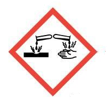 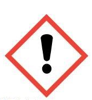 Superoxy 30Hidrogen peroksid 30 %HP products LtdPeroxyroad 51122 ZZ BleachUnited KingdomPhone: +44-6789123Uzrokuje teška oštećenja oka. Gutanje škodljivo.Nositi zaštitu za oči. Zabranjeno jesti, piti ili pušiti pri uporabi ovog proizvoda. U SLUČAJU KONTAKTA S OČIMA: oprezno ispirati vodom nekoliko minuta. Ukloniti kontaktne leće ako su prisutne te ako ih je jednostavno ukloniti. Nastaviti ispiranje. Odmah se obratiti CENTRU ZA KONTROLU OTROVANJA  ili liječniku. Sadržaj odložiti na za to predviđeno mjesto.Uzrokuje teška oštećenja oka. Gutanje škodljivo.Nositi zaštitu za oči. Zabranjeno jesti, piti ili pušiti pri uporabi ovog proizvoda. U SLUČAJU KONTAKTA S OČIMA: oprezno ispirati vodom nekoliko minuta. Ukloniti kontaktne leće ako su prisutne te ako ih je jednostavno ukloniti. Nastaviti ispiranje. Odmah se obratiti CENTRU ZA KONTROLU OTROVANJA  ili liječniku. Sadržaj odložiti na za to predviđeno mjesto.Uzrokuje teška oštećenja oka. Gutanje škodljivo.Nositi zaštitu za oči. Zabranjeno jesti, piti ili pušiti pri uporabi ovog proizvoda. U SLUČAJU KONTAKTA S OČIMA: oprezno ispirati vodom nekoliko minuta. Ukloniti kontaktne leće ako su prisutne te ako ih je jednostavno ukloniti. Nastaviti ispiranje. Odmah se obratiti CENTRU ZA KONTROLU OTROVANJA  ili liječniku. Sadržaj odložiti na za to predviđeno mjesto.Stjecanje, posjedovanje ili uporaba za opću su javnost ograničeni.Stjecanje, posjedovanje ili uporaba za opću su javnost ograničeni.Stjecanje, posjedovanje ili uporaba za opću su javnost ograničeni.Ako su narudžba ili upit sumnjivi, prikupite što je moguće više pojedinosti, tj: Opis osobe ako ste ostvarili kontakt licem u lice. Pojedinosti o korištenim vozilima, uključujući marku, model, boju i registarsku oznaku. Ako se kupac raspituje telefonski, zamolite da to potkrijepi pisanim putem. Ako je moguće, oduljite upit i dogovorite ponovno kontaktiranje kupca. U međuvremenu, a što je prije moguće, kontaktirajte policiju ili odgovarajuću nacionalnu kontaktnu točku koju su odredila vaša nadležna tijela.  Za buduću uporabu, ovdje zapišite ime i podatke službene sigurnosne kontaktne točke:……………………………………………………………………………………. ……………………………………………………………………………………. Naziv tvari Granična vrijednostOznaka kombinirane nomenklature (KN) za posebni kemijski definirani sastojak koji ispunjava zahtjeve bilješke 1 poglavlja 28. odnosno 29. KN (1)Oznaka kombinirane nomenklature (KN) za smjesu bez sastojaka (npr. živa, plemenite kovine, kovine rijetkih zemalja ili radioaktivne tvari) koje bi odredile razvrstavanje pod drugom KN oznakom (1)EZ brojBroj međunarodnog registra kemikalija (CAS)Hidrogen peroksid12 % m/m2847 00 003824 90 97231-765-07722-84-1Nitrometan30 % m/m2904 20 003824 90 97200-876-672-52-5Dušična kiselina3 % m/m2808 00 003824 90 97231-714-27697-37-2Kalijev klorat40 % m/m2829 19 003824 90 97223-289-73811-03-9Kalijev perklorat40 % m/m2829 90 103824 90 97231-912-97778-74-7Natrijev klorat40 % m/m2829 11 003824 90 97231-887-47775-09-9Natrijev perklorat40 % m/m2829 90 103824 90 97231-511-97601-89-0Naziv tvari Oznaka kombinirane nomenklature (KN) za posebni kemijski definirani sastojak koji ispunjava zahtjeve bilješke 1 poglavlja 28., bilješke 1 poglavlja 29. odnosno bilješke 1(b) poglavlja 31. KN (1)Oznaka kombinirane nomenklature (KN) za smjesu bez sastojaka (npr. živa, plemenite kovine, kovine rijetkih zemalja ili radioaktivne tvari) koje bi odredile razvrstavanje pod drugom KN oznakom (1)EZ brojBroj međunarodnog registra kemikalija (CAS)Heksamin2921 29 003824 90 97202-905-8100-97-0Sumporna kiselina2807 00 103824 90 97231-639-57664-93-9Aceton2914 11 003824 90 97200-662-267-64-1Kalijev nitrat2834 21 003824 90 97231-818-87757-79-1Natrijev nitrat3102 50 10 (prirodan)3102 50 90 (koji nije prirodan)3824 90 97231-554-37631-99-4Kalcijev nitrat2834 29 803824 90 97233-332-110124-37-5Kalcijev amonijev nitrat3102 60 003824 90 97239-289-515245-12-2Amonijev nitrat [u koncentraciji 16 % masenog udjela dušika u odnosu na amonijev nitrat ili većoj]3102 30 10 (u vodenoj otopini)3102 30 90 (ostali)3824 90 97229-347-66484-52-21. Osoba (ime i adresa)     Ime:   Broj identifikacijskog dokumenta:   Adresa:   Država:   Tel.:   E-mail: 2. Broj dozvole: 3. Dozvola za jednokratnu ili višekratnu uporabu  molimo označiti   ( ) jednokratna nabava, uvođenje, posjedovanje i uporaba ograničenog prekursora Naziv prekursora:   Najveća količina:   Najviša koncentracija:   Dozvoljena uporaba:  ( ) višekratna nabava, uvođenje, posjedovanje i uporaba ograničenog prekursora Naziv prekursora:   Najveća količina u posjedu u bilo kojem trenutku:   Najviša koncentracija:   Dozvoljena uporaba: 4. Adresa, ako je drugačija nego pod 1. i nalaže ju nacionalno pravo, na kojoj će prekursor(i) biti skladišten(i)   Adresa: 5. Adresa, ako je drugačija nego pod 1. i nalaže ju nacionalno pravo, na kojoj će prekursor(i) biti korišten(i)   Adresa:  6. Pisani pristanak na stjecanje, uvođenje, posjedovanje i uporabu ograničen-og-ih prekursora iz točke 3. daje [navesti državu]:   Naziv nadležnog tijela:   Vrijedi od: ________  do: _______________ Posebni uvjeti primjenjivi na ovu dozvolu:   ( ) da, ova dozvola vrijedi samo uz posebne uvjete priložene ovoj dozvoli   ( ) ne   Pečat i /ili potpis: Zemlja Tekst BG Закупуването, притежаването или използването от масови потребители е ограничено. CS Pořízení, držení nebo použití osobami z řad široké veřejnosti podléhá omezení. DA Borgernes erhvervelse, besiddelse eller anvendelse er underlagt begrænsninger. DE Erwerb, Besitz oder Verwendung durch private Endverbraucher ist gesetzlich eingeschränkt. EL Απαγορεύεται η απόκτηση, η κατοχή ή η χρήση από το ευρύ κοινό. EN Acquisition, possession or use by the general public is restricted. ES La adquisición, posesión o utilización por el público en general está restringida. ET Üldsuse hulka kuuluvate isikute jaoks on nende ostmine, omamine ja kasutamine piiratud. FI Hankkimista, hallussapitoa tai käyttöä yksityiseen kulutukseen on rajoitettu. FR L’acquisition, la détention ou l’utilisation de ces produits par le grand public sont soumises à restriction. GA Tá srian le fáil, seilbh nó úsáid ag daoine den phobal. HR Stjecanje, posjedovanje ili uporaba za opću su javnost ograničeni. HU Lakossági beszerzése, birtoklása vagy felhasználása korlátozás alá esik. IT L'acquisto, la detenzione o l'uso da parte di privati sono soggetti a restrizioni. LT Įsigijimas, laikymas, naudojimas bei tiekimas vartotojams yra ribojimas. LV Nav paredzēts plašai sabiedrībai – ierobežota iegāde, turēšana īpašumā vai lietošana. MT L-akkwist, il-pussess jew l-użu mill-pubbliku inġenerali huma ristretti. NL Aankoop, bezit en gebruik door particulieren is aan beperkingen onderhevig. PL Nabywanie, posiadanie lub używanie przez przeciętnych użytkowników podlega ograniczeniom. PT A aquisição, posse ou utilização pelo público geral está sujeita a restrições. RO Achiziționarea, deținerea sau utilizarea de către publicul larg face obiectul unei restricții. SK Kúpa, vlastníctvo a použitie súkromnými osobami sú limitované zákonom. SL Pridobitev, posedovanje ali uporaba so za splošno javnost omejeni. SV Privatpersoners köp, innehav och användning omfattas av restriktioner. Drugi nazivi tvari iz Priloga I.Drugi nazivi tvari iz Priloga II.Vodikov peroksid:                           PeroksidDioxidane Vodikov dioksidNitrometan Nitrokarbol Dušična kiselinaAqua fortis Dimeća dušična kiselina Perklorati: Klorat (VII) Hiperklorat Klorati:Klorat (V)Heksamin Metenamin Heksametilentetramin Urotropin Aceton PropanonPropan-2-on2-Propanon